МЕРОПРИЯТИЕ, посвящённое Дню рождения кроссвордаЦель – познакомить с историей кроссворда, с видами кроссворда, показать значение и пользу кроссвордов.«Есть ли способ, который бы одновременно стимулировал чтение книг,            тренировал память, успокаивал душу и приносил... радость… «Да, такой способ есть. Это – кроссворд».
Томас ЭдисонЗвучит песня «Пусть бегут неуклюже….»Ведущий: Ребята, как вы думаете чей день рождения мы сегодня собрались здесь отметить?Ведущий: Сегодня мы будем отмечать день рождения кроссворда. Версий о происхождение кроссвордов существует несколько. Наиболее распространенной и документально подтвержденной является история о создании кроссворда американским журналистом Артуром Уинном, эмигрировавшем в Нью-Йорк из Ливерпуля.Для рождественского приложения к газете он решил придумать что-нибудь новенькое в дополнение к обычным загадкам, ребусам, анаграммам, головоломкам и забавным рисункам.
Взяв за основу «магические квадраты», которые были известны давно, но были не очень популярны, так как заполнялись и по вертикали и по горизонтали одинаковыми словами, Уинн усовершенствовал эту игру, полагая, что если слово будет встречаться в головоломке только один раз, то это сделает ее намного интересней. Так была придумана новая головоломка, названная им «ворд-кросс» (по-английски word-cross - «крестословица»). Первый вордкросс представлял собой ромбовидную сетку, в которую были вписаны слова, причем, начал Уинн со слова «fun» (забава), скорее всего потому, что именно так и называлось приложение к газете, для которой предназначалась новая головоломка.(Отгадывание кроссворда с вписанным словом «ЗАБАВА»
 Произошло это 21 декабря 1913 года. Кроссвордами такие головоломки стали называться позже, с 1914 года.
Ведущий: А у кого из вас день рождение 21 декабря?   Мы вас тоже поздравляем.Чтец:                                Самый лучший день                        (Андрей Усачёв)Множество чудес и тайн на свете.
Но всего загадочней вопрос:
Из какой капусты вырастают дети,
Или это аист их принес?
Или наш малыш с луны свалился
И лежит, на целый мир вопя...
Нам важнее то, что он родился.
- Очень важно то, что ты родился.
- В общем, с днем рождения тебя!День рожденья - праздник самый лучший!
Пусть у всех прибавилось забот,
Без тебя нам было очень - очень скучно,
А с тобою - все наоборот.
Жили мы уныло, глупо, вяло,
Дни свои бессмысленно губя...
Как тебя, малыш, нам не хватало!
- Нам тебя ужасно не хватало!
- В общем, с днем рождения тебя!Принесет река тебе водицы,
И в беде укроет добрый лес!
Пусть в твой день рожденья распевают птицы
И сияет солнышко с небес.
Быть красивым, умным, добрым, сильным
Пожелаем мы тебе, любя...
Но важнее, чтоб тебя любили!
- Очень важно, чтоб тебя любили!
- Чтобы все-все-все тебя любили,
- В общем, с днем рождения тебя!Ведущий: В этом году кроссворду исполняется 102 года. Успех кроссворда  был ошеломляющим. Читатели засыпали редакцию вариантами новой головоломки. В 1923 году в США тиражом в 750 тысяч экземпляров вышел первый сборник кроссвордов, а спустя год первый «европейский» кроссворд был опубликован в одной из лондонских газет. А там уж понеслось по всему миру…
Первый русский кроссворд был опубликован в Ленинграде (ныне Санкт – Петербург) 18 августа 1925 года. Напечатала его "Новая вечерняя газета". Вслед за первой задачей было опубликовано еще несколько, и они очень заинтересовали читателей. Правда, само слово кроссворд тогда еще не употреблялось, и публикация называлась "Переплетные слова/задачи крест-накрест". Вот он – первый русский кроссворд:


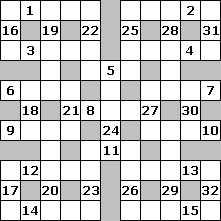 Существуют и более ранние публикации задач весьма похожих на кроссворды. В частности, крестословицы Владимира Набокова, печатавшиеся в 1924 году в берлинской газете "Руль". Первая из них вышла 11 мая 1924 года. Вот она: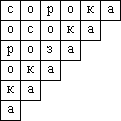 Ведущий:  В настоящее время виды кроссвордов очень разнообразны: от чёрно – белых до, цветных от нескольких ровных столбиков до уникальных фигур – произведений творчества. Предлагаем вам посмотреть формы кроссвордов нашего времени.Сейчас создаются целые сборники кроссвордов от тоненьких брошюр до целых томов (выставка)Кроссмейстеры проявляют чудеса изобретательности, соперничая друг с другом. Но среди известных сегодня миру рекордсменов-составителей, к сожалению, нет ни одного россиянина. Бесспорный лидер — бельгиец Роже Боукарт. Свой 65-летний юбилей он украсил самой большой в мире сеткой — в 50 400 слов! На ее составление ушло 4 года. 
Ведущий: Составить кроссворд могут не только специалисты, но и обычные люди, и даже дети. Среди первоклассников проходил конкурс кроссвордов на самые оригинальные по форме, красочные и т.д.  Победителями стали ……. Приглашаем их на сцену для вручения сувениров и кроссворда.Чемпионаты по отгадыванию головоломок всех уровней стали традицией. Последний национальный Чемпионат России проводился в 1996—97 гг. 50 мужчин и 20 женщин боролись за титул короля и королевы. Условия простые: 100 слов за 100 минут. Титул «Король кроссворда России» и звание «Международный мастер кроссворда» получил Владислав Козырев из Санкт-Петербурга, верно ответивший на 88 вопросов из 100. Королевой стала Марина Пичугина из Костромы — 63 правильных ответа из 100.Мы тоже вам предлагаем посоревноваться в отгадывании кроссворда. (Разгадывание кроссворда)Ведущий:  Польза от разгадывания кроссвордов велика. Решение кроссвордов тренирует память и расширяет кругозор. Некоторые типы кроссвордов способствуют развитию сообразительности и ассоциативного мышления. Медики уже довольно давно стали использовать кроссворд как успокаивающее средство. Преподаватели тоже применяют кроссворд в своей работе, это позволяет учащимся усваивать знания в игровой форме. Сфера применения кроссвордов постоянно расширяется, кроссворды применяются для тестирования профессиональных качеств. В последнее время появились рекламные кроссворды, а какое применение кроссворды найдут в следующем веке остается только догадываться.
Чтецы: (держат в руках сборники кроссвордов)Буквы по горизонтали и вертикали мелькают
Чтоб разгадать слова, люди мозг напрягают.
Отличная тренировка, мы это знаем,
Поэтому кроссворды покупаем!Кроссворд – развлеченье отличное
И для интеллектуала приличное.
Развивает эрудицию, расширяет кругозор.
И, поверьте, что все это вовсе не вздор!Время с пользой проведем – 
Свой расширим кругозор!
Много новых слов узнаем – 
И чуть-чуть умнее станем!Щелкать кроссворды и многое знать,
Каждый об этом вправе мечтать.
Только взглянул - и ответ уж готов!
Знанья подвластны волшебнику слов.Ты чувствуешь, что все тебе по силам,
Ты эрудит! Кроссворды покоряешь!
Чтоб память знатоку не изменила
Слова - загадки на ходу решаешь.
Ведущий: К кроссвордам все относятся по-разному. Одни считают их отличной гимнастикой для ума, других они отвлекают от повседневной рутины, третьим позволяют убить время. Не секрет, что некоторые покупают газеты и журналы лишь ради черно-белых клеточек «словесных крестов». Президенты, бизнесмены, домохозяйки, звезды кино, театра и эстрады — все они хотя бы несколько раз в жизни пробовали сразиться с интеллектом составителей кроссвордов. Но поражения никого не обескураживают. У всякого свой личный рекорд. И конца этому нет.